PLANNING COMMITTEECOMMITTEE ROOM, COUNCIL OFFICES, GREAT TORRINGTONonWEDNESDAY 13 April 2016 at 10.00am NOTICE OF MEETINGMEMBERS: Cllrs, Miss S Mills (Chair) Mrs M Brown, D R Cox, R Darch, Mrs D Davey, Mr N Stark, Mrs R Funnell & Mrs C SimmonsAll those attending are requested to turn off their mobile phones for the duration of the meetingAGENDAGREAT TORRINGTON TOWN COUNCIL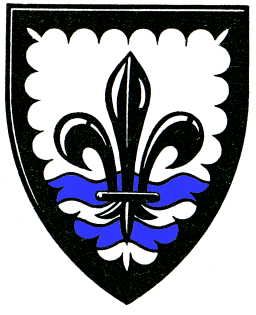 M A Tighe DMS MBA Town ClerkCastle HillGreat TorringtonDevon EX38 8AATel: 01805 626135 admin@great-torringtontowncouncil.gov.uk1.Apologies - To receive apologies of absence from the meeting2.10 minute period for public contributions3.Correspondence and matters brought forward by the Chairman as a matter of urgency4.Declaration of interests - (Members will be able to sign the Declaration register at the meeting. Interests must be re-declared when the item is called)5.To agree the agenda between Part ‘A’ and Part ‘B’ (Confidential and Restricted           Information).PART “A”6.Consideration of the following Planning Application Received:1/0305/2016/FUL & 1/0305/2016/LBC - Proposed two storey rear extension – 3 Mill Street, Torrington, EX38 8AL1/0327/2016/FUL – Erection of three bedroom end terrace dwelling with attached garage – Land adjacent 137 Lower Burwood Raod, Torrington, Devon7.Responses from Torridge District Council:None8.A361 Consultation  – Referred from Council9. Great Torrington Neighbourhood Plan10.PART ‘B’  -  (Confidential and Restricted Information) – Nil Business  11.Date of next meeting: 27 April 2016